§1604-107.  Purchaser's right to cancel(a)  A person required to deliver a public offering statement pursuant to section 1604‑102, subsection (c), shall provide a purchaser of a unit with a copy of the public offering statement and all amendments thereto before the execution of a contract for sale.  Unless prior to the execution of a contract for sale, a purchaser acknowledges in writing receipt and review of such offering statement, the purchaser, upon written notice to the declarant, may cancel the contract at any time prior to conveyance of the unit, unless the purchaser shall, subsequently, expressly and in writing waive such right to cancel after having received and reviewed such offering statement.  [PL 1981, c. 699 (NEW).](b)  If a purchaser elects to cancel a contract pursuant to subsection (a), he may do so by hand delivering notice thereof to the declarant or by mailing notice thereof by prepaid United States' mail to the declarant or to his agent for service of process.  Cancellation is without penalty and all payments made by the purchaser before cancellation shall be refunded promptly.  [PL 1981, c. 699 (NEW).](c)  A purchaser who accepts a conveyance of a unit may not later exercise the right to cancel or rescind the contract for sale under this section, and all persons may rely on the conveyance.  [PL 1981, c. 699 (NEW).]SECTION HISTORYPL 1981, c. 699 (NEW). The State of Maine claims a copyright in its codified statutes. If you intend to republish this material, we require that you include the following disclaimer in your publication:All copyrights and other rights to statutory text are reserved by the State of Maine. The text included in this publication reflects changes made through the First Regular and First Special Session of the 131st Maine Legislature and is current through November 1. 2023
                    . The text is subject to change without notice. It is a version that has not been officially certified by the Secretary of State. Refer to the Maine Revised Statutes Annotated and supplements for certified text.
                The Office of the Revisor of Statutes also requests that you send us one copy of any statutory publication you may produce. Our goal is not to restrict publishing activity, but to keep track of who is publishing what, to identify any needless duplication and to preserve the State's copyright rights.PLEASE NOTE: The Revisor's Office cannot perform research for or provide legal advice or interpretation of Maine law to the public. If you need legal assistance, please contact a qualified attorney.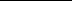 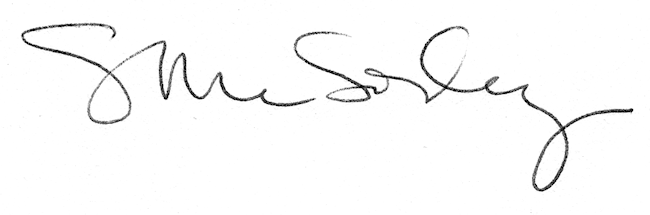 